Prijímacie skúšky v Gymnáziu Púchov pre školský rok 2020/2021TEST Z MATEMATIKY PRE OSEMROČNÉ GYMNÁZIUMKód testu :    A                                               Meno žiaka: Kód žiaka:Dátum: 15.6.2020................................................................................................................................................................... Kód žiaka: Na číselnej osi sú na mieste čísel zobrazené písmená. Ktoré písmeno umiestnené na číselnej osi reprezentuje výsledok daného príkladu ?( 12 + 3 . 7 – 3 . 10 ) . 2 =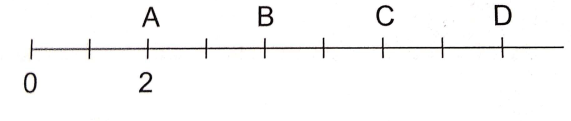 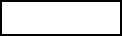 Súčet čísel 17 a 13 vynásob ich rozdielom.Kvetinárka dnes predala 5 kytíc po 7 ruží, 6 kytíc po 3 ruže a ešte 12 jednotlivých ruží. Koľko ruží dnes spolu predala ?Útvary na obrázku majú rovnaký obvod. Akú veľkosť má strana štvorca ?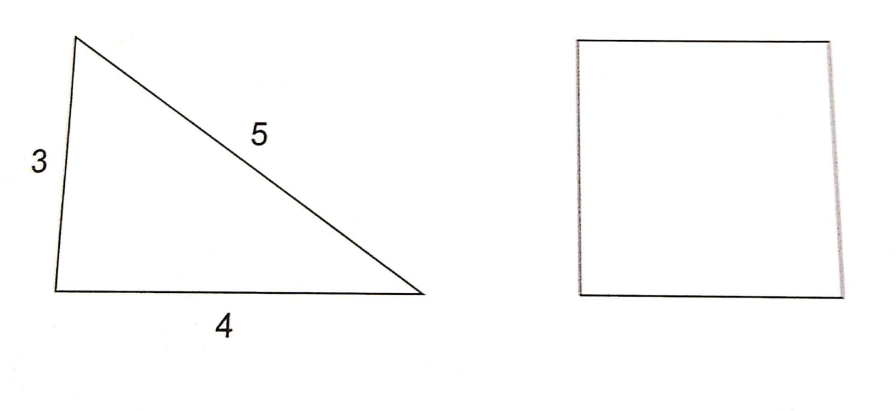 Z troch kilogramov drôtu vyrobili 195 klincov. Koľko takýchto klincov možno vyrobiť zo 7 kilogramov drôtu ?Povrázok dlhý 5 m sme rozstrihali na 3 časti. Prvá časť má 2 m 60 cm,druhá časť má 1 m a 70 cm . Akú dĺžku má tretia časť ?Z číslic 0, 2, 4, 7 urč najmenšie 4- ciferné číslo tak, aby si každú z ponúkaných číslic použili práve raz.8.   Rozhodni, ktorá veta nie je pravdivá:A.     Obdĺžnik má každé dve protiľahlé strany rovnako dlhé.B.     Štvorec má všetky štyri strany rôzne dlhé.C.     Trojuholní má tri vrcholy a tri strany.D.     Polomer kružnice je vzdialenosť od stredu kružnice k jej ľubovolnému vrcholu.Koľko kociek potrebuješ doplniť, aby si dostal stavbu zloženú z 27 kociek ?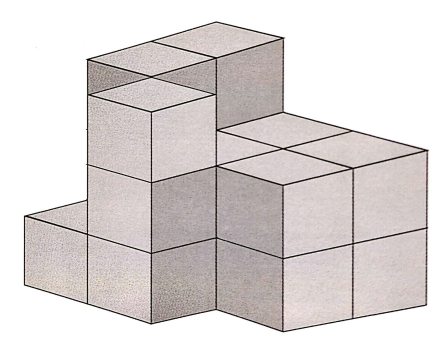 Petrík má vo svojom akváriu tri druhy rybičiek, 10 gupiek, 6 skalárov a 3 neónky.Koľko neóniek musí Petrík dokúpiť, aby ich počet bol dvakrát menší ako súčet gupiek a skalárov ? Aké číslo má byť na mieste vyznačenom hviezdičkou ?51, 49, 48, 46, 45, 43, 42, *                                                                         V triede je 27 detí, každé z nich má na desiatu ovocie. 22 má na desiatu pomaranč, 18 jablko. Koľko detí má pomaranč aj jablko ? Vyber správnu odpoveď.A.   13B.   20C.   40D.  30Zuzka mala čokoládové dukátiky. 8 väčších malo polomer 2 cm a 5 menších malo polomer 15 mm. Zuzka ich poukladala vedľa seba. Aký dlhý rad dostala ?Janka je v triede dvanástou najvyššou a sedemnástou najnižšou žiačkou. Koľko žiakov chodí do triedy ?Janka dostáva každý týždeň od babky 50 centov a od dedka 80 centov. O koľko týždňov si  môže kúpiť knihu, ktorá stojí 6 eur 50 centov, ak peniaze neminie na nič iné ?Skupina detí sa zúčastnila na prieskume o najobľúbenejšiu sladkosť.Vieme, že čokoládu považuje za najobľúbenejšiu 40 z nich a keksíky 12 detí.Výsledky prieskumu sú znázornené v grafe.Urči, koľko detí sa zúčastnilo na prieskume, koľko z nich má najradšej cukríky a koľko detí má najradšej žuvačky.                                                                       Prieskum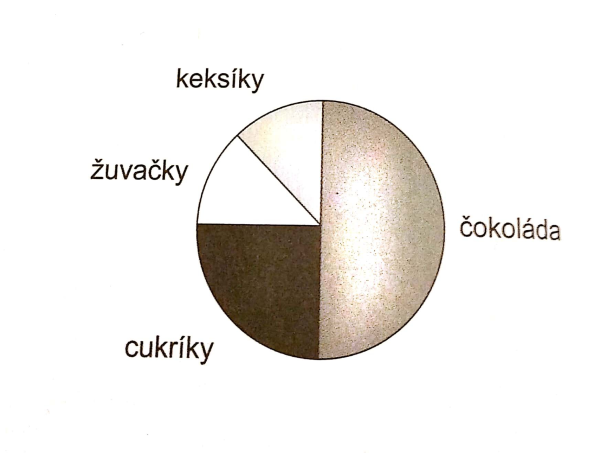                                                                               Na prieskume sa zúčastnilo:                                                                               Cukríky má najradšej:                                                                              Žuvačky má najradšej:Rysuj podľa postupu:        Narysuj úsečku AB dlhú 8 cm.        V bode A narysuj kolmicu p na úsečku AB.        Na tejto kolmici vyznač bod D, ktorý je od bodu A vzdialený 6 cm.        V bode D narysuj kolmicu k na priamku p.        V bode B narysuj kolmici r na úsečku AB.        Bod v ktorom sa preťali priamky k a r, pomenuj C.        Narysuj úsečku AC  odmeraj jej dĺžku.